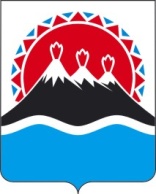 П О С Т А Н О В Л Е Н И Е ПРАВИТЕЛЬСТВА КАМЧАТСКОГО КРАЯ             г. Петропавловск-КамчатскийОб утверждении Правил проведения квалификационного отбора организаций, формирования перечня производителей регионального значения в целях оказания государственной поддержки организациям, реализующим корпоративные программы повышения конкурентоспособностиПРАВИТЕЛЬСТВО ПОСТАНОВЛЯЕТ:Назначить Агентство инвестиций и предпринимательства Камчатского края уполномоченным органом государственной власти Камчатского края на осуществление взаимодействия с Министерством промышленности и торговли Российской Федерации в целях реализации Правил формирования и утверждения единого перечня организаций, реализующих корпоративные программы повышения конкурентоспособности, и заключения соглашений о реализации корпоративных программ повышения конкурентоспособности, утвержденных постановлением Правительства Российской Федерации от 23 февраля 2019 г. № 191.Утвердить прилагаемые Правила проведения квалификационного отбора организаций, формирования перечня производителей регионального значения в целях оказания государственной поддержки организациям, реализующим корпоративные программы повышения конкурентоспособности.Настоящее постановление вступает в силу через 10 дней с момента его официального опубликования.СОГЛАСОВАНО:Агентство инвестиций и предпринимательства Камчатского краяКопущу Роман Анатольевич 42-58-76ПОЯСНИТЕЛЬНАЯ ЗАПИСКАк проекту постановления Правительства Камчатского края«Об утверждении Правил проведения квалификационного отбора организаций, формирования перечня производителей регионального значения в целях оказания государственной поддержки организациям, реализующим корпоративные программы повышения конкурентоспособности»Настоящий проект постановления Правительства Камчатского края подготовлен в целях реализации Правил формирования и утверждения единого перечня организаций, реализующих корпоративные программы повышения конкурентоспособности, и заключения соглашений о реализации корпоративных программ повышения конкурентоспособности, утвержденных постановлением Правительства Российской Федерации от 23 февраля 2019 г. № 191.Принятие данного постановления не потребует дополнительного финансирования из средств краевого бюджета. Приложение № 1 к постановлению Правительства Камчатского края от __________ № ______ПРАВИЛАпроведения квалификационного отбораорганизаций, формирования перечня производителейрегионального значенияI. Общие положения1. Настоящие Правила устанавливают порядок формирования перечня организаций, реализующих корпоративные программы повышения конкурентоспособности (далее - единый перечень), являющихся производителями регионального значения (далее - организации) в целях заключения соглашений о реализации корпоративных программ повышения конкурентоспособности в рамках реализации Правил формирования и утверждения единого перечня организаций, реализующих корпоративные программы повышения конкурентоспособности, и заключения соглашений о реализации корпоративных программ повышения конкурентоспособности, утвержденных постановлением Правительства Российской Федерации от 23 февраля 2019 г. № 191.2. Перечень производителей регионального значения формируется по результатам проведенного квалификационного отбора.3. Для целей настоящих Правил используются термины, включенные в Правила формирования и утверждения единого перечня организаций, реализующих корпоративные программы повышения конкурентоспособности, и заключения соглашений о реализации корпоративных программ повышения конкурентоспособности, утвержденных постановлением Правительства Российской Федерации от 23 февраля 2019 г. № 191.II. Порядок проведения квалификационного отбораорганизаций, формирования перечня производителейрегионального значения4. Для формирования перечня производителей регионального значения проводится квалификационный отбор организаций.Квалификационный отбор производителей регионального значения проводится Агентством инвестиций и предпринимательства Камчатского края.5. В целях проведения квалификационного отбора Агентство инвестиций и предпринимательства Камчатского края размещает не позднее 1 апреля 2019 г. извещение о проведении квалификационного отбора. Срок проведения квалификационного отбора составляет 45 календарных дней.Агентство инвестиций и предпринимательства Камчатского края не позднее 10 апреля 2019 г. направляет уведомления о проведении квалификационного отбора производителям регионального значения с указанием сроков проведения квалификационного отбора, а также сведений о размещении извещения и документации, размещаемых в соответствии с пунктом 8 настоящих Правил.6. К извещению о проведении квалификационного отбора прилагается документация квалификационного отбора, содержащая следующую информацию:а) порядок подачи организациями заявок на участие в квалификационном отборе, даты начала и окончания подачи организациями заявок на участие в квалификационном отборе, а также форма такой заявки;б) порядок внесения изменений в документацию квалификационного отбора;в) требования к организациям, являющимся участниками квалификационного отбора, предусмотренные пунктом 9 настоящих Правил;г) форма корпоративной программы повышения конкурентоспособности согласно приложению № 2;д) дата и время подведения итогов квалификационного отбора;е) перечень документов, указанных в пункте 10 настоящих Правил, представляемых в составе заявки на участие в квалификационном отборе.7. Извещение и документация, указанные в пункте 7 настоящих Правил, размещаются Агентством инвестиций и предпринимательства Камчатского края на официальном сайте исполнительных органов государственной власти Камчатского края.8. Организация, подающая заявку на участие в квалификационном отборе, должна соответствовать по состоянию на дату не ранее чем за 30 календарных дней до даты подачи указанной заявки следующим требованиям:а) у организации отсутствует неисполненная обязанность по уплате налогов, сборов, страховых взносов, пеней, штрафов и процентов, подлежащих уплате в соответствии с законодательством Российской Федерации о налогах и сборах;б) производитель регионального значения зарегистрирован на территории субъекта Российской Федерации, но не включен в перечень системообразующих предприятий;в) у организации отсутствует просроченная задолженность по возврату в федеральный бюджет и иные бюджеты бюджетной системы Российской Федерации субсидий, бюджетных инвестиций, предоставленных в том числе в соответствии с иными правовыми актами, и иная просроченная задолженность перед федеральным бюджетом и иными бюджетами бюджетной системы Российской Федерации;г) организация не является иностранным юридическим лицом, а также российским юридическим лицом, в уставном (складочном) капитале которого доля участия иностранных юридических лиц, местом регистрации которых является государство или территория, включенные в утвержденный Министерством финансов Российской Федерации перечень государств и территорий, предоставляющих льготный налоговый режим налогообложения и (или) не предусматривающих раскрытия и предоставления информации при проведении финансовых операций (офшорные зоны) в отношении таких юридических лиц, в совокупности превышает 50 процентов;д) организация в течение 3 последних лет не находилась в процессе ликвидации или банкротства;е) организацией соблюдается одно из следующих условий:получено заключение о подтверждении производства продукции, за исключением фармацевтической продукции;получена лицензия на производство лекарственных средств - для производителей фармацевтической продукции;участник промышленного кластера производит продукцию, на которую получено заключение о подтверждении производства продукции, за исключением фармацевтической продукции, либо для фармацевтической продукции лицензия на производство лекарственных средств;продукция экспортируется (подлежит экспорту) для последующего производства с ее использованием в рамках проекта по организации российского производства в иностранных государствах;заключен специальный инвестиционный контракт.9. Для участия в квалификационном отборе не позднее 45 календарных дней со дня размещения извещения о проведении квалификационного отбора производители регионального значения предоставляют в Агентство инвестиций и предпринимательства Камчатского края заявку на участие в квалификационном отборе по форме, установленной документацией квалификационного отбора, с приложением следующих документов:а) заявление о включении в единый перечень, составленное в произвольной форме, подписанное руководителем организации с указанием:наименования заявителя;идентификационного номера налогоплательщика и основного государственного регистрационного номера;места нахождения и адреса организации;наименования продукции и ее кодов в соответствии с Общероссийским классификатором продукции по видам экономической деятельности ОК 034-2014 (КПЕС 2008), а также кодов единой товарной номенклатуры внешнеэкономической деятельности Евразийского экономического союза, указанных в заключении о подтверждении производства продукции или лицензии на производство лекарственных средств;запрашиваемого объема финансирования, необходимого для реализации корпоративной программы повышения конкурентоспособности, с указанием одного из таких видов финансирования, как инвестиционное финансирование проектов по организации российских производств в иностранных государствах, инвестиционное финансирование проектов по организации экспортно ориентированных производств на территории Российской Федерации либо иное финансирование;сведений о том, что организация является участником промышленного кластера;б) справка налогового органа, подтверждающая отсутствие у организации по состоянию не ранее чем за 30 календарных дней до даты подачи заявки на участие в квалификационном отборе неисполненной обязанности по уплате налогов, сборов, страховых взносов, пеней, штрафов и процентов, подлежащих уплате в соответствии с законодательством Российской Федерации о налогах и сборах;в) справка, подписанная руководителем организации или уполномоченным лицом (с представлением документов, подтверждающих полномочия такого лица), а также главным бухгалтером организации (при его наличии), подтверждающая соответствие организации по состоянию на дату не ранее чем за 30 календарных дней до даты подачи заявки на участие в квалификационном отборе требованиям, предусмотренным подпунктами «б» - «е» пункта 9 настоящих Правил;г) копии ежегодных форм федерального статистического наблюдения N 1-натура-БМ «Сведения о производстве, отгрузке продукции и балансе производственных мощностей» с 2017 года, заверенные руководителем организации или уполномоченным лицом (с представлением документов, подтверждающих полномочия указанного лица);д) копия заключения о подтверждении производства продукции, за исключением фармацевтической продукции, а для производителя фармацевтической продукции - копия лицензии на производство лекарственных средств по каждому наименованию продукции в соответствии с абзацем пятым подпункта «а» настоящего пункта и (или) копия специального инвестиционного контракта;е) корпоративная программа повышения конкурентоспособности по форме, приведенной в приложении № 2 к настоящим Правилам, утвержденная руководителем организации или уполномоченным лицом (с представлением документов, подтверждающих полномочия такого лица).10. В случае непредставления документа, предусмотренного подпунктом «б» пункта 10 настоящих Правил, Агентство инвестиций и предпринимательства Камчатского края запрашивает его самостоятельно в Федеральной налоговой службе.11. Агентство инвестиций и предпринимательства Камчатского края в течение 30 календарных дней после окончания срока подачи заявок на участие в квалификационном отборе, указанного в извещении о проведении квалификационного отбора, осуществляет:а) регистрацию заявок на участие в квалификационном отборе и прилагаемых к ним документов. При этом основанием для отказа в принятии заявок для регистрации является их поступление Агентство инвестиций и предпринимательства Камчатского края после даты окончания приема заявок, указанной в извещении о проведении квалификационного отбора;б) проверку соответствия организации требованиям, предусмотренным пунктом 9 настоящих Правил, и соответствия документов, прилагаемых к заявке на участие в квалификационном отборе, положениям пункта 10 настоящих Правил;в) по результатам проверки, предусмотренной подпунктом «б» настоящего пункта:включение в форму, приведенную в приложении № 1 к настоящим Правилам, за исключением графы 21 указанного приложения, сведений, содержащихся в документах, представленных организациями в соответствии с пунктом 10 настоящих Правил, в целях формирования перечня производителей регионального значения;направление организациям уведомлений об их включении в перечень производителей регионального значения, либо об отказе во включении в соответствии с пунктом 13 настоящих Правил с указанием причин такого отказа.12. Основаниями для отказа во включении организации в проект единого перечня являются:а) непредставление (представление не в полном объеме) документов, указанных в пункте 10 настоящих Правил, и (или) несоответствие представленных документов установленным требованиям;б) несоответствие организации требованиям, предусмотренным пунктом 9 настоящих Правил;в) несоответствие корпоративной программы повышения конкурентоспособности форме, приведенной в приложении № 1 к настоящим Правилам, а также включение в корпоративную программу повышения конкурентоспособности информации, не соответствующей целям и задачам ее реализации.13. Перечень производителей регионального значения, которым было отказано во включении в перечень производителей регионального значения с указанием оснований такого отказа, направляются высшим исполнительным органом государственной власти Камчатского края в Министерство промышленности и торговли Российской Федерации в течение 10 календарных дней со дня окончания срока, указанного в абзаце первом пункта 12 настоящих Правил.14. По итогам регионального квалификационного отбора Агентство инвестиций и предпринимательства Камчатского края не позднее 5 календарных дней со дня окончания срока, указанного в пункте 12 настоящих Правил, формирует и направляет в Министерство промышленности и торговли Российской Федерации Перечень производителей регионального значения.15. Порядок формирования единого перечня, а также порядок заключения соглашений о реализации корпоративной программы повышения конкурентоспособности устанавливается Правилами формирования и утверждения единого перечня организаций, реализующих корпоративные программы повышения конкурентоспособности, и заключения соглашений о реализации корпоративных программ повышения конкурентоспособности, утвержденными постановлением Правительства Российской Федерации от 23 февраля 2019 г. № 191.Приложение № 1 к Правилам проведения квалификационного отбораорганизаций, формирования перечня производителей регионального значенияФОРМАединого перечня организации, реализующих корпоративныепрограммы повышения конкурентоспособностиПриложение № 2 к Правилам проведения квалификационного отбораорганизаций, формирования перечня производителей регионального значенияФОРМА КОРПОРАТИВНОЙ ПРОГРАММЫПОВЫШЕНИЯ КОНКУРЕНТОСПОСОБНОСТИ                         Должность руководителяорганизации            							  									_________________________________________                           								 (фамилия, имя, отчество (при наличии)                										             _________________                     											         (подпись)                      										  	_________________                       											          (дата)№Губернатор Камчатского края                                               В.И. ИлюхинЗаместитель Председателя Правительства Камчатского краяМ.А. СубботаИ.о. Руководителя Агентства инвестиций и предпринимательства Камчатского края С.В. НазвановНачальник Главного правового 
управления Губернатора и 
Правительства Камчатского краяС.Н. ГудинПорядковый номерНаименование российской организацииНаименование российской организацииИНННаименование субъекта Российской ФедерацииОтрасль промышленностиНаименование конкурентоспособной продукции (коды ОКПД2 и ТНВЭД)Объем финансирования, необходимый для реализации корпоративной программы повышения конкурентоспособности по годам (тыс. рублей)Объем финансирования, необходимый для реализации корпоративной программы повышения конкурентоспособности по годам (тыс. рублей)Объем финансирования, необходимый для реализации корпоративной программы повышения конкурентоспособности по годам (тыс. рублей)Объем финансирования, необходимый для реализации корпоративной программы повышения конкурентоспособности по годам (тыс. рублей)Объем финансирования, необходимый для реализации корпоративной программы повышения конкурентоспособности по годам (тыс. рублей)Объем финансирования, необходимый для реализации корпоративной программы повышения конкурентоспособности по годам (тыс. рублей)Объем финансирования, необходимый для реализации корпоративной программы повышения конкурентоспособности по годам (тыс. рублей)Объем финансирования, необходимый для реализации корпоративной программы повышения конкурентоспособности по годам (тыс. рублей)Значения показателя результативности реализации корпоративной программы повышения конкурентоспособностиЗначения показателя результативности реализации корпоративной программы повышения конкурентоспособностиЗначения показателя результативности реализации корпоративной программы повышения конкурентоспособностиЗначения показателя результативности реализации корпоративной программы повышения конкурентоспособностиЗначения показателя результативности реализации корпоративной программы повышения конкурентоспособностиЗначения показателя результативности реализации корпоративной программы повышения конкурентоспособностиЗначения показателя результативности реализации корпоративной программы повышения конкурентоспособностиЗначение показателя ранжирования (R)Значение показателя ранжирования (R)Вид финансирования, которое намеревается получить организацияВид финансирования, которое намеревается получить организацияПорядковый номерполноекраткоеИНННаименование субъекта Российской ФедерацииОтрасль промышленностиНаименование конкурентоспособной продукции (коды ОКПД2 и ТНВЭД)2019 год2020 год2021 год2022 год2023 год2024 годИтого2019 год2019 год2020 год2021 год2022 год2023 год2024 годПорядковый номерполноекраткоеИНННаименование субъекта Российской ФедерацииОтрасль промышленностиНаименование конкурентоспособной продукции (коды ОКПД2 и ТНВЭД)2019 год2020 год2021 год2022 год2023 год2024 годИтого2019 год2019 год2020 год2021 год2022 год2023 год2024 годинвестиционное финансирование проектов по организации российских производств в иностранных государствахинвестиционное финансирование проектов по организации экспортно-ориентированных производств на территории Российской Федерациииное финансирование12345678910111213141515161718192021212223241. Наименование организациинаименование, места нахождения и адреса, идентификационный номер налогоплательщика и (или) код причины постановки на учет организации, основной государственный регистрационный номернаименование, места нахождения и адреса, идентификационный номер налогоплательщика и (или) код причины постановки на учет организации, основной государственный регистрационный номернаименование, места нахождения и адреса, идентификационный номер налогоплательщика и (или) код причины постановки на учет организации, основной государственный регистрационный номернаименование, места нахождения и адреса, идентификационный номер налогоплательщика и (или) код причины постановки на учет организации, основной государственный регистрационный номернаименование, места нахождения и адреса, идентификационный номер налогоплательщика и (или) код причины постановки на учет организации, основной государственный регистрационный номернаименование, места нахождения и адреса, идентификационный номер налогоплательщика и (или) код причины постановки на учет организации, основной государственный регистрационный номернаименование, места нахождения и адреса, идентификационный номер налогоплательщика и (или) код причины постановки на учет организации, основной государственный регистрационный номернаименование, места нахождения и адреса, идентификационный номер налогоплательщика и (или) код причины постановки на учет организации, основной государственный регистрационный номернаименование, места нахождения и адреса, идентификационный номер налогоплательщика и (или) код причины постановки на учет организации, основной государственный регистрационный номер2. Срок реализации корпоративной программы повышения конкурентоспособностисрок реализации корпоративной программы повышения конкурентоспособности - 2 - 5 летсрок реализации корпоративной программы повышения конкурентоспособности - 2 - 5 летсрок реализации корпоративной программы повышения конкурентоспособности - 2 - 5 летсрок реализации корпоративной программы повышения конкурентоспособности - 2 - 5 летсрок реализации корпоративной программы повышения конкурентоспособности - 2 - 5 летсрок реализации корпоративной программы повышения конкурентоспособности - 2 - 5 летсрок реализации корпоративной программы повышения конкурентоспособности - 2 - 5 летсрок реализации корпоративной программы повышения конкурентоспособности - 2 - 5 летсрок реализации корпоративной программы повышения конкурентоспособности - 2 - 5 лет3. Цель реализации корпоративной программы повышения конкурентоспособностикраткое описание и цель реализации корпоративной программы повышения конкурентоспособностикраткое описание и цель реализации корпоративной программы повышения конкурентоспособностикраткое описание и цель реализации корпоративной программы повышения конкурентоспособностикраткое описание и цель реализации корпоративной программы повышения конкурентоспособностикраткое описание и цель реализации корпоративной программы повышения конкурентоспособностикраткое описание и цель реализации корпоративной программы повышения конкурентоспособностикраткое описание и цель реализации корпоративной программы повышения конкурентоспособностикраткое описание и цель реализации корпоративной программы повышения конкурентоспособностикраткое описание и цель реализации корпоративной программы повышения конкурентоспособности4. Необходимый вид финансирования (инвестиционное финансирование проектов по организации российских производств в иностранных государствах, либо инвестиционное финансирование проектов по организации экспортно-ориентированных производств на территории Российской Федерации, либо иное финансирование) и объемы средств по соответствующему виду финансирования с распределением по годамперечень инструментов предоставления финансирования в соответствии с Правилами предоставления субсидий из федерального бюджета организациям в целях компенсации части процентных ставок по экспортным кредитам и иным инструментам финансирования, аналогичным кредиту по экономической сути, а также компенсации части страховой премии по договорам страхования экспортных кредитов, утвержденными постановлением Правительства Российской Федерации от 23 февраля 2019 г. № 191 «О государственной поддержке организаций, реализующих корпоративные программы повышения конкурентоспособности, и внесении изменения в Правила предоставления из федерального бюджета субсидии в виде имущественного взноса Российской Федерации в государственную корпорацию «Банк развития и внешнеэкономической деятельности (Внешэкономбанк)» на возмещение части затрат, связанных с поддержкой производства высокотехнологичной продукции"перечень инструментов предоставления финансирования в соответствии с Правилами предоставления субсидий из федерального бюджета организациям в целях компенсации части процентных ставок по экспортным кредитам и иным инструментам финансирования, аналогичным кредиту по экономической сути, а также компенсации части страховой премии по договорам страхования экспортных кредитов, утвержденными постановлением Правительства Российской Федерации от 23 февраля 2019 г. № 191 «О государственной поддержке организаций, реализующих корпоративные программы повышения конкурентоспособности, и внесении изменения в Правила предоставления из федерального бюджета субсидии в виде имущественного взноса Российской Федерации в государственную корпорацию «Банк развития и внешнеэкономической деятельности (Внешэкономбанк)» на возмещение части затрат, связанных с поддержкой производства высокотехнологичной продукции"перечень инструментов предоставления финансирования в соответствии с Правилами предоставления субсидий из федерального бюджета организациям в целях компенсации части процентных ставок по экспортным кредитам и иным инструментам финансирования, аналогичным кредиту по экономической сути, а также компенсации части страховой премии по договорам страхования экспортных кредитов, утвержденными постановлением Правительства Российской Федерации от 23 февраля 2019 г. № 191 «О государственной поддержке организаций, реализующих корпоративные программы повышения конкурентоспособности, и внесении изменения в Правила предоставления из федерального бюджета субсидии в виде имущественного взноса Российской Федерации в государственную корпорацию «Банк развития и внешнеэкономической деятельности (Внешэкономбанк)» на возмещение части затрат, связанных с поддержкой производства высокотехнологичной продукции"перечень инструментов предоставления финансирования в соответствии с Правилами предоставления субсидий из федерального бюджета организациям в целях компенсации части процентных ставок по экспортным кредитам и иным инструментам финансирования, аналогичным кредиту по экономической сути, а также компенсации части страховой премии по договорам страхования экспортных кредитов, утвержденными постановлением Правительства Российской Федерации от 23 февраля 2019 г. № 191 «О государственной поддержке организаций, реализующих корпоративные программы повышения конкурентоспособности, и внесении изменения в Правила предоставления из федерального бюджета субсидии в виде имущественного взноса Российской Федерации в государственную корпорацию «Банк развития и внешнеэкономической деятельности (Внешэкономбанк)» на возмещение части затрат, связанных с поддержкой производства высокотехнологичной продукции"перечень инструментов предоставления финансирования в соответствии с Правилами предоставления субсидий из федерального бюджета организациям в целях компенсации части процентных ставок по экспортным кредитам и иным инструментам финансирования, аналогичным кредиту по экономической сути, а также компенсации части страховой премии по договорам страхования экспортных кредитов, утвержденными постановлением Правительства Российской Федерации от 23 февраля 2019 г. № 191 «О государственной поддержке организаций, реализующих корпоративные программы повышения конкурентоспособности, и внесении изменения в Правила предоставления из федерального бюджета субсидии в виде имущественного взноса Российской Федерации в государственную корпорацию «Банк развития и внешнеэкономической деятельности (Внешэкономбанк)» на возмещение части затрат, связанных с поддержкой производства высокотехнологичной продукции"перечень инструментов предоставления финансирования в соответствии с Правилами предоставления субсидий из федерального бюджета организациям в целях компенсации части процентных ставок по экспортным кредитам и иным инструментам финансирования, аналогичным кредиту по экономической сути, а также компенсации части страховой премии по договорам страхования экспортных кредитов, утвержденными постановлением Правительства Российской Федерации от 23 февраля 2019 г. № 191 «О государственной поддержке организаций, реализующих корпоративные программы повышения конкурентоспособности, и внесении изменения в Правила предоставления из федерального бюджета субсидии в виде имущественного взноса Российской Федерации в государственную корпорацию «Банк развития и внешнеэкономической деятельности (Внешэкономбанк)» на возмещение части затрат, связанных с поддержкой производства высокотехнологичной продукции"перечень инструментов предоставления финансирования в соответствии с Правилами предоставления субсидий из федерального бюджета организациям в целях компенсации части процентных ставок по экспортным кредитам и иным инструментам финансирования, аналогичным кредиту по экономической сути, а также компенсации части страховой премии по договорам страхования экспортных кредитов, утвержденными постановлением Правительства Российской Федерации от 23 февраля 2019 г. № 191 «О государственной поддержке организаций, реализующих корпоративные программы повышения конкурентоспособности, и внесении изменения в Правила предоставления из федерального бюджета субсидии в виде имущественного взноса Российской Федерации в государственную корпорацию «Банк развития и внешнеэкономической деятельности (Внешэкономбанк)» на возмещение части затрат, связанных с поддержкой производства высокотехнологичной продукции"перечень инструментов предоставления финансирования в соответствии с Правилами предоставления субсидий из федерального бюджета организациям в целях компенсации части процентных ставок по экспортным кредитам и иным инструментам финансирования, аналогичным кредиту по экономической сути, а также компенсации части страховой премии по договорам страхования экспортных кредитов, утвержденными постановлением Правительства Российской Федерации от 23 февраля 2019 г. № 191 «О государственной поддержке организаций, реализующих корпоративные программы повышения конкурентоспособности, и внесении изменения в Правила предоставления из федерального бюджета субсидии в виде имущественного взноса Российской Федерации в государственную корпорацию «Банк развития и внешнеэкономической деятельности (Внешэкономбанк)» на возмещение части затрат, связанных с поддержкой производства высокотехнологичной продукции"перечень инструментов предоставления финансирования в соответствии с Правилами предоставления субсидий из федерального бюджета организациям в целях компенсации части процентных ставок по экспортным кредитам и иным инструментам финансирования, аналогичным кредиту по экономической сути, а также компенсации части страховой премии по договорам страхования экспортных кредитов, утвержденными постановлением Правительства Российской Федерации от 23 февраля 2019 г. № 191 «О государственной поддержке организаций, реализующих корпоративные программы повышения конкурентоспособности, и внесении изменения в Правила предоставления из федерального бюджета субсидии в виде имущественного взноса Российской Федерации в государственную корпорацию «Банк развития и внешнеэкономической деятельности (Внешэкономбанк)» на возмещение части затрат, связанных с поддержкой производства высокотехнологичной продукции"5. Наименование продукции, являющейся предметом корпоративной программы повышения конкурентоспособности (для целей реализации проектов по организации российских производств в иностранных государствах указывается наименование продукции, которая экспортируется либо подлежит экспортированию для ее использования при производстве продукции на соответствующих иностранных производствах)наименование продукции, коды ТН ВЭД, ОКПД2, ОКВЭД (в отношении работ, услуг), краткое описание продукции:основные характеристики продукции;функциональное назначение, основные потребительские качества и параметры продукции;патентно-лицензионная защита, требования к контролю качества;сервисное обслуживание, возможности адаптации (модификация) продукции к изменениям рынка;идентификационный код отрасли:1. Машиностроение1.1. Отрасли автомобилестроения, включая производство газомоторной техники1.2. Отрасли железнодорожного машиностроения1.3. Отрасли сельскохозяйственного, строительно-дорожного и пищевого машиностроения1.4. Отрасли станкоинструментального машиностроения1.5. Отрасли тяжелого машиностроения1.6. Отрасли нефтегазового машиностроения, включая производство автомобильных газонаполнительных компрессорных станций1.7. Отрасли энергетического машиностроения1.8. Отрасли судостроения2. Химическая промышленность3. Металлургическая промышленность4. Лесопромышленный комплекс5. Фармацевтическая и косметическая промышленность6. Легкая промышленность7. Прочие отрасли промышленностинаименование продукции, коды ТН ВЭД, ОКПД2, ОКВЭД (в отношении работ, услуг), краткое описание продукции:основные характеристики продукции;функциональное назначение, основные потребительские качества и параметры продукции;патентно-лицензионная защита, требования к контролю качества;сервисное обслуживание, возможности адаптации (модификация) продукции к изменениям рынка;идентификационный код отрасли:1. Машиностроение1.1. Отрасли автомобилестроения, включая производство газомоторной техники1.2. Отрасли железнодорожного машиностроения1.3. Отрасли сельскохозяйственного, строительно-дорожного и пищевого машиностроения1.4. Отрасли станкоинструментального машиностроения1.5. Отрасли тяжелого машиностроения1.6. Отрасли нефтегазового машиностроения, включая производство автомобильных газонаполнительных компрессорных станций1.7. Отрасли энергетического машиностроения1.8. Отрасли судостроения2. Химическая промышленность3. Металлургическая промышленность4. Лесопромышленный комплекс5. Фармацевтическая и косметическая промышленность6. Легкая промышленность7. Прочие отрасли промышленностинаименование продукции, коды ТН ВЭД, ОКПД2, ОКВЭД (в отношении работ, услуг), краткое описание продукции:основные характеристики продукции;функциональное назначение, основные потребительские качества и параметры продукции;патентно-лицензионная защита, требования к контролю качества;сервисное обслуживание, возможности адаптации (модификация) продукции к изменениям рынка;идентификационный код отрасли:1. Машиностроение1.1. Отрасли автомобилестроения, включая производство газомоторной техники1.2. Отрасли железнодорожного машиностроения1.3. Отрасли сельскохозяйственного, строительно-дорожного и пищевого машиностроения1.4. Отрасли станкоинструментального машиностроения1.5. Отрасли тяжелого машиностроения1.6. Отрасли нефтегазового машиностроения, включая производство автомобильных газонаполнительных компрессорных станций1.7. Отрасли энергетического машиностроения1.8. Отрасли судостроения2. Химическая промышленность3. Металлургическая промышленность4. Лесопромышленный комплекс5. Фармацевтическая и косметическая промышленность6. Легкая промышленность7. Прочие отрасли промышленностинаименование продукции, коды ТН ВЭД, ОКПД2, ОКВЭД (в отношении работ, услуг), краткое описание продукции:основные характеристики продукции;функциональное назначение, основные потребительские качества и параметры продукции;патентно-лицензионная защита, требования к контролю качества;сервисное обслуживание, возможности адаптации (модификация) продукции к изменениям рынка;идентификационный код отрасли:1. Машиностроение1.1. Отрасли автомобилестроения, включая производство газомоторной техники1.2. Отрасли железнодорожного машиностроения1.3. Отрасли сельскохозяйственного, строительно-дорожного и пищевого машиностроения1.4. Отрасли станкоинструментального машиностроения1.5. Отрасли тяжелого машиностроения1.6. Отрасли нефтегазового машиностроения, включая производство автомобильных газонаполнительных компрессорных станций1.7. Отрасли энергетического машиностроения1.8. Отрасли судостроения2. Химическая промышленность3. Металлургическая промышленность4. Лесопромышленный комплекс5. Фармацевтическая и косметическая промышленность6. Легкая промышленность7. Прочие отрасли промышленностинаименование продукции, коды ТН ВЭД, ОКПД2, ОКВЭД (в отношении работ, услуг), краткое описание продукции:основные характеристики продукции;функциональное назначение, основные потребительские качества и параметры продукции;патентно-лицензионная защита, требования к контролю качества;сервисное обслуживание, возможности адаптации (модификация) продукции к изменениям рынка;идентификационный код отрасли:1. Машиностроение1.1. Отрасли автомобилестроения, включая производство газомоторной техники1.2. Отрасли железнодорожного машиностроения1.3. Отрасли сельскохозяйственного, строительно-дорожного и пищевого машиностроения1.4. Отрасли станкоинструментального машиностроения1.5. Отрасли тяжелого машиностроения1.6. Отрасли нефтегазового машиностроения, включая производство автомобильных газонаполнительных компрессорных станций1.7. Отрасли энергетического машиностроения1.8. Отрасли судостроения2. Химическая промышленность3. Металлургическая промышленность4. Лесопромышленный комплекс5. Фармацевтическая и косметическая промышленность6. Легкая промышленность7. Прочие отрасли промышленностинаименование продукции, коды ТН ВЭД, ОКПД2, ОКВЭД (в отношении работ, услуг), краткое описание продукции:основные характеристики продукции;функциональное назначение, основные потребительские качества и параметры продукции;патентно-лицензионная защита, требования к контролю качества;сервисное обслуживание, возможности адаптации (модификация) продукции к изменениям рынка;идентификационный код отрасли:1. Машиностроение1.1. Отрасли автомобилестроения, включая производство газомоторной техники1.2. Отрасли железнодорожного машиностроения1.3. Отрасли сельскохозяйственного, строительно-дорожного и пищевого машиностроения1.4. Отрасли станкоинструментального машиностроения1.5. Отрасли тяжелого машиностроения1.6. Отрасли нефтегазового машиностроения, включая производство автомобильных газонаполнительных компрессорных станций1.7. Отрасли энергетического машиностроения1.8. Отрасли судостроения2. Химическая промышленность3. Металлургическая промышленность4. Лесопромышленный комплекс5. Фармацевтическая и косметическая промышленность6. Легкая промышленность7. Прочие отрасли промышленностинаименование продукции, коды ТН ВЭД, ОКПД2, ОКВЭД (в отношении работ, услуг), краткое описание продукции:основные характеристики продукции;функциональное назначение, основные потребительские качества и параметры продукции;патентно-лицензионная защита, требования к контролю качества;сервисное обслуживание, возможности адаптации (модификация) продукции к изменениям рынка;идентификационный код отрасли:1. Машиностроение1.1. Отрасли автомобилестроения, включая производство газомоторной техники1.2. Отрасли железнодорожного машиностроения1.3. Отрасли сельскохозяйственного, строительно-дорожного и пищевого машиностроения1.4. Отрасли станкоинструментального машиностроения1.5. Отрасли тяжелого машиностроения1.6. Отрасли нефтегазового машиностроения, включая производство автомобильных газонаполнительных компрессорных станций1.7. Отрасли энергетического машиностроения1.8. Отрасли судостроения2. Химическая промышленность3. Металлургическая промышленность4. Лесопромышленный комплекс5. Фармацевтическая и косметическая промышленность6. Легкая промышленность7. Прочие отрасли промышленностинаименование продукции, коды ТН ВЭД, ОКПД2, ОКВЭД (в отношении работ, услуг), краткое описание продукции:основные характеристики продукции;функциональное назначение, основные потребительские качества и параметры продукции;патентно-лицензионная защита, требования к контролю качества;сервисное обслуживание, возможности адаптации (модификация) продукции к изменениям рынка;идентификационный код отрасли:1. Машиностроение1.1. Отрасли автомобилестроения, включая производство газомоторной техники1.2. Отрасли железнодорожного машиностроения1.3. Отрасли сельскохозяйственного, строительно-дорожного и пищевого машиностроения1.4. Отрасли станкоинструментального машиностроения1.5. Отрасли тяжелого машиностроения1.6. Отрасли нефтегазового машиностроения, включая производство автомобильных газонаполнительных компрессорных станций1.7. Отрасли энергетического машиностроения1.8. Отрасли судостроения2. Химическая промышленность3. Металлургическая промышленность4. Лесопромышленный комплекс5. Фармацевтическая и косметическая промышленность6. Легкая промышленность7. Прочие отрасли промышленностинаименование продукции, коды ТН ВЭД, ОКПД2, ОКВЭД (в отношении работ, услуг), краткое описание продукции:основные характеристики продукции;функциональное назначение, основные потребительские качества и параметры продукции;патентно-лицензионная защита, требования к контролю качества;сервисное обслуживание, возможности адаптации (модификация) продукции к изменениям рынка;идентификационный код отрасли:1. Машиностроение1.1. Отрасли автомобилестроения, включая производство газомоторной техники1.2. Отрасли железнодорожного машиностроения1.3. Отрасли сельскохозяйственного, строительно-дорожного и пищевого машиностроения1.4. Отрасли станкоинструментального машиностроения1.5. Отрасли тяжелого машиностроения1.6. Отрасли нефтегазового машиностроения, включая производство автомобильных газонаполнительных компрессорных станций1.7. Отрасли энергетического машиностроения1.8. Отрасли судостроения2. Химическая промышленность3. Металлургическая промышленность4. Лесопромышленный комплекс5. Фармацевтическая и косметическая промышленность6. Легкая промышленность7. Прочие отрасли промышленности6. Основные финансовые показателиобъем выручки начиная с 2017 года, включая объем экспортной выручки от поставок продукции по годам реализации корпоративной программы повышения конкурентоспособности, а также за текущий год и 3 последних года (млн. рублей);данные аналитического учета по счету 90.01 «Выручка» (анализ счета) в корреспонденции со счетами 62.01 и 62.21 с 2017 года;план-график финансового обеспечения мероприятий, необходимых для реализации корпоративного проекта, по источникам (например, заемные средства, собственные средства)объем выручки начиная с 2017 года, включая объем экспортной выручки от поставок продукции по годам реализации корпоративной программы повышения конкурентоспособности, а также за текущий год и 3 последних года (млн. рублей);данные аналитического учета по счету 90.01 «Выручка» (анализ счета) в корреспонденции со счетами 62.01 и 62.21 с 2017 года;план-график финансового обеспечения мероприятий, необходимых для реализации корпоративного проекта, по источникам (например, заемные средства, собственные средства)объем выручки начиная с 2017 года, включая объем экспортной выручки от поставок продукции по годам реализации корпоративной программы повышения конкурентоспособности, а также за текущий год и 3 последних года (млн. рублей);данные аналитического учета по счету 90.01 «Выручка» (анализ счета) в корреспонденции со счетами 62.01 и 62.21 с 2017 года;план-график финансового обеспечения мероприятий, необходимых для реализации корпоративного проекта, по источникам (например, заемные средства, собственные средства)объем выручки начиная с 2017 года, включая объем экспортной выручки от поставок продукции по годам реализации корпоративной программы повышения конкурентоспособности, а также за текущий год и 3 последних года (млн. рублей);данные аналитического учета по счету 90.01 «Выручка» (анализ счета) в корреспонденции со счетами 62.01 и 62.21 с 2017 года;план-график финансового обеспечения мероприятий, необходимых для реализации корпоративного проекта, по источникам (например, заемные средства, собственные средства)объем выручки начиная с 2017 года, включая объем экспортной выручки от поставок продукции по годам реализации корпоративной программы повышения конкурентоспособности, а также за текущий год и 3 последних года (млн. рублей);данные аналитического учета по счету 90.01 «Выручка» (анализ счета) в корреспонденции со счетами 62.01 и 62.21 с 2017 года;план-график финансового обеспечения мероприятий, необходимых для реализации корпоративного проекта, по источникам (например, заемные средства, собственные средства)объем выручки начиная с 2017 года, включая объем экспортной выручки от поставок продукции по годам реализации корпоративной программы повышения конкурентоспособности, а также за текущий год и 3 последних года (млн. рублей);данные аналитического учета по счету 90.01 «Выручка» (анализ счета) в корреспонденции со счетами 62.01 и 62.21 с 2017 года;план-график финансового обеспечения мероприятий, необходимых для реализации корпоративного проекта, по источникам (например, заемные средства, собственные средства)объем выручки начиная с 2017 года, включая объем экспортной выручки от поставок продукции по годам реализации корпоративной программы повышения конкурентоспособности, а также за текущий год и 3 последних года (млн. рублей);данные аналитического учета по счету 90.01 «Выручка» (анализ счета) в корреспонденции со счетами 62.01 и 62.21 с 2017 года;план-график финансового обеспечения мероприятий, необходимых для реализации корпоративного проекта, по источникам (например, заемные средства, собственные средства)объем выручки начиная с 2017 года, включая объем экспортной выручки от поставок продукции по годам реализации корпоративной программы повышения конкурентоспособности, а также за текущий год и 3 последних года (млн. рублей);данные аналитического учета по счету 90.01 «Выручка» (анализ счета) в корреспонденции со счетами 62.01 и 62.21 с 2017 года;план-график финансового обеспечения мероприятий, необходимых для реализации корпоративного проекта, по источникам (например, заемные средства, собственные средства)объем выручки начиная с 2017 года, включая объем экспортной выручки от поставок продукции по годам реализации корпоративной программы повышения конкурентоспособности, а также за текущий год и 3 последних года (млн. рублей);данные аналитического учета по счету 90.01 «Выручка» (анализ счета) в корреспонденции со счетами 62.01 и 62.21 с 2017 года;план-график финансового обеспечения мероприятий, необходимых для реализации корпоративного проекта, по источникам (например, заемные средства, собственные средства)7. Перечень торговых и иных организаций (агент, дилерский центр, уполномоченная организация и др.), реализующих продукцию, предметом которой является корпоративная программа повышения конкурентоспособностинаименование, место нахождения, идентификационный номер налогоплательщика и (или) код причины постановки на учет организации, основной государственный регистрационный номернаименование, место нахождения, идентификационный номер налогоплательщика и (или) код причины постановки на учет организации, основной государственный регистрационный номернаименование, место нахождения, идентификационный номер налогоплательщика и (или) код причины постановки на учет организации, основной государственный регистрационный номернаименование, место нахождения, идентификационный номер налогоплательщика и (или) код причины постановки на учет организации, основной государственный регистрационный номернаименование, место нахождения, идентификационный номер налогоплательщика и (или) код причины постановки на учет организации, основной государственный регистрационный номернаименование, место нахождения, идентификационный номер налогоплательщика и (или) код причины постановки на учет организации, основной государственный регистрационный номернаименование, место нахождения, идентификационный номер налогоплательщика и (или) код причины постановки на учет организации, основной государственный регистрационный номернаименование, место нахождения, идентификационный номер налогоплательщика и (или) код причины постановки на учет организации, основной государственный регистрационный номернаименование, место нахождения, идентификационный номер налогоплательщика и (или) код причины постановки на учет организации, основной государственный регистрационный номер8. Перечень внешних рынков в рамках реализации корпоративной программы повышения конкурентоспособностиперечень потенциальных рынков сбыта (государств) (для проектов по организации российских производств в иностранных государствах указывается место нахождения таких производств)перечень потенциальных рынков сбыта (государств) (для проектов по организации российских производств в иностранных государствах указывается место нахождения таких производств)перечень потенциальных рынков сбыта (государств) (для проектов по организации российских производств в иностранных государствах указывается место нахождения таких производств)перечень потенциальных рынков сбыта (государств) (для проектов по организации российских производств в иностранных государствах указывается место нахождения таких производств)перечень потенциальных рынков сбыта (государств) (для проектов по организации российских производств в иностранных государствах указывается место нахождения таких производств)перечень потенциальных рынков сбыта (государств) (для проектов по организации российских производств в иностранных государствах указывается место нахождения таких производств)перечень потенциальных рынков сбыта (государств) (для проектов по организации российских производств в иностранных государствах указывается место нахождения таких производств)перечень потенциальных рынков сбыта (государств) (для проектов по организации российских производств в иностранных государствах указывается место нахождения таких производств)перечень потенциальных рынков сбыта (государств) (для проектов по организации российских производств в иностранных государствах указывается место нахождения таких производств)9. Перечень мероприятий на срок реализации корпоративной программымероприятия, связанные с регистрацией на внешних рынках объектов интеллектуальной собственности;мероприятия, связанные с сертификацией продукции на внешних рынках;мероприятия, связанные с регистрацией на внешних рынках объектов интеллектуальной собственности;мероприятия, связанные с сертификацией продукции на внешних рынках;мероприятия, связанные с регистрацией на внешних рынках объектов интеллектуальной собственности;мероприятия, связанные с сертификацией продукции на внешних рынках;мероприятия, связанные с регистрацией на внешних рынках объектов интеллектуальной собственности;мероприятия, связанные с сертификацией продукции на внешних рынках;мероприятия, связанные с регистрацией на внешних рынках объектов интеллектуальной собственности;мероприятия, связанные с сертификацией продукции на внешних рынках;мероприятия, связанные с регистрацией на внешних рынках объектов интеллектуальной собственности;мероприятия, связанные с сертификацией продукции на внешних рынках;мероприятия, связанные с регистрацией на внешних рынках объектов интеллектуальной собственности;мероприятия, связанные с сертификацией продукции на внешних рынках;мероприятия, связанные с регистрацией на внешних рынках объектов интеллектуальной собственности;мероприятия, связанные с сертификацией продукции на внешних рынках;мероприятия, связанные с регистрацией на внешних рынках объектов интеллектуальной собственности;мероприятия, связанные с сертификацией продукции на внешних рынках;повышения конкурентоспособности, необходимых для повышения конкурентоспособности продукции в рамках реализации корпоративной программы повышения конкурентоспособности, и сроки их реализациимероприятия, связанные с транспортировкой продукции;мероприятия, связанные с производством и реализацией продукции;мероприятия, связанные с организацией производства продукции, в том числе лизинговые и арендные платежи, а также связанные с созданием рабочих мест;мероприятия, связанные с созданием системы послепродажного обслуживания;мероприятия, связанные с обслуживанием заемных средств, направленных на создание и развитие имущественных комплексов промышленных предприятий и промышленной инфраструктуры;мероприятия, связанные с проведением научно-исследовательских и опытно-конструкторских работ, а также затраты на омологацию;мероприятия, связанные с приобретением специализированного программного обеспечения;мероприятия, связанные с прохождением процедур, необходимых для регистрации лекарственных средств в иностранных государствах;мероприятия по повышению производительности труда и увеличению числа высокопроизводительных рабочих мест (с указанием значений планируемых показателей);мероприятия по внедрению цифровых технологий в производство и управление предприятием;иные мероприятиямероприятия, связанные с транспортировкой продукции;мероприятия, связанные с производством и реализацией продукции;мероприятия, связанные с организацией производства продукции, в том числе лизинговые и арендные платежи, а также связанные с созданием рабочих мест;мероприятия, связанные с созданием системы послепродажного обслуживания;мероприятия, связанные с обслуживанием заемных средств, направленных на создание и развитие имущественных комплексов промышленных предприятий и промышленной инфраструктуры;мероприятия, связанные с проведением научно-исследовательских и опытно-конструкторских работ, а также затраты на омологацию;мероприятия, связанные с приобретением специализированного программного обеспечения;мероприятия, связанные с прохождением процедур, необходимых для регистрации лекарственных средств в иностранных государствах;мероприятия по повышению производительности труда и увеличению числа высокопроизводительных рабочих мест (с указанием значений планируемых показателей);мероприятия по внедрению цифровых технологий в производство и управление предприятием;иные мероприятиямероприятия, связанные с транспортировкой продукции;мероприятия, связанные с производством и реализацией продукции;мероприятия, связанные с организацией производства продукции, в том числе лизинговые и арендные платежи, а также связанные с созданием рабочих мест;мероприятия, связанные с созданием системы послепродажного обслуживания;мероприятия, связанные с обслуживанием заемных средств, направленных на создание и развитие имущественных комплексов промышленных предприятий и промышленной инфраструктуры;мероприятия, связанные с проведением научно-исследовательских и опытно-конструкторских работ, а также затраты на омологацию;мероприятия, связанные с приобретением специализированного программного обеспечения;мероприятия, связанные с прохождением процедур, необходимых для регистрации лекарственных средств в иностранных государствах;мероприятия по повышению производительности труда и увеличению числа высокопроизводительных рабочих мест (с указанием значений планируемых показателей);мероприятия по внедрению цифровых технологий в производство и управление предприятием;иные мероприятиямероприятия, связанные с транспортировкой продукции;мероприятия, связанные с производством и реализацией продукции;мероприятия, связанные с организацией производства продукции, в том числе лизинговые и арендные платежи, а также связанные с созданием рабочих мест;мероприятия, связанные с созданием системы послепродажного обслуживания;мероприятия, связанные с обслуживанием заемных средств, направленных на создание и развитие имущественных комплексов промышленных предприятий и промышленной инфраструктуры;мероприятия, связанные с проведением научно-исследовательских и опытно-конструкторских работ, а также затраты на омологацию;мероприятия, связанные с приобретением специализированного программного обеспечения;мероприятия, связанные с прохождением процедур, необходимых для регистрации лекарственных средств в иностранных государствах;мероприятия по повышению производительности труда и увеличению числа высокопроизводительных рабочих мест (с указанием значений планируемых показателей);мероприятия по внедрению цифровых технологий в производство и управление предприятием;иные мероприятиямероприятия, связанные с транспортировкой продукции;мероприятия, связанные с производством и реализацией продукции;мероприятия, связанные с организацией производства продукции, в том числе лизинговые и арендные платежи, а также связанные с созданием рабочих мест;мероприятия, связанные с созданием системы послепродажного обслуживания;мероприятия, связанные с обслуживанием заемных средств, направленных на создание и развитие имущественных комплексов промышленных предприятий и промышленной инфраструктуры;мероприятия, связанные с проведением научно-исследовательских и опытно-конструкторских работ, а также затраты на омологацию;мероприятия, связанные с приобретением специализированного программного обеспечения;мероприятия, связанные с прохождением процедур, необходимых для регистрации лекарственных средств в иностранных государствах;мероприятия по повышению производительности труда и увеличению числа высокопроизводительных рабочих мест (с указанием значений планируемых показателей);мероприятия по внедрению цифровых технологий в производство и управление предприятием;иные мероприятиямероприятия, связанные с транспортировкой продукции;мероприятия, связанные с производством и реализацией продукции;мероприятия, связанные с организацией производства продукции, в том числе лизинговые и арендные платежи, а также связанные с созданием рабочих мест;мероприятия, связанные с созданием системы послепродажного обслуживания;мероприятия, связанные с обслуживанием заемных средств, направленных на создание и развитие имущественных комплексов промышленных предприятий и промышленной инфраструктуры;мероприятия, связанные с проведением научно-исследовательских и опытно-конструкторских работ, а также затраты на омологацию;мероприятия, связанные с приобретением специализированного программного обеспечения;мероприятия, связанные с прохождением процедур, необходимых для регистрации лекарственных средств в иностранных государствах;мероприятия по повышению производительности труда и увеличению числа высокопроизводительных рабочих мест (с указанием значений планируемых показателей);мероприятия по внедрению цифровых технологий в производство и управление предприятием;иные мероприятиямероприятия, связанные с транспортировкой продукции;мероприятия, связанные с производством и реализацией продукции;мероприятия, связанные с организацией производства продукции, в том числе лизинговые и арендные платежи, а также связанные с созданием рабочих мест;мероприятия, связанные с созданием системы послепродажного обслуживания;мероприятия, связанные с обслуживанием заемных средств, направленных на создание и развитие имущественных комплексов промышленных предприятий и промышленной инфраструктуры;мероприятия, связанные с проведением научно-исследовательских и опытно-конструкторских работ, а также затраты на омологацию;мероприятия, связанные с приобретением специализированного программного обеспечения;мероприятия, связанные с прохождением процедур, необходимых для регистрации лекарственных средств в иностранных государствах;мероприятия по повышению производительности труда и увеличению числа высокопроизводительных рабочих мест (с указанием значений планируемых показателей);мероприятия по внедрению цифровых технологий в производство и управление предприятием;иные мероприятиямероприятия, связанные с транспортировкой продукции;мероприятия, связанные с производством и реализацией продукции;мероприятия, связанные с организацией производства продукции, в том числе лизинговые и арендные платежи, а также связанные с созданием рабочих мест;мероприятия, связанные с созданием системы послепродажного обслуживания;мероприятия, связанные с обслуживанием заемных средств, направленных на создание и развитие имущественных комплексов промышленных предприятий и промышленной инфраструктуры;мероприятия, связанные с проведением научно-исследовательских и опытно-конструкторских работ, а также затраты на омологацию;мероприятия, связанные с приобретением специализированного программного обеспечения;мероприятия, связанные с прохождением процедур, необходимых для регистрации лекарственных средств в иностранных государствах;мероприятия по повышению производительности труда и увеличению числа высокопроизводительных рабочих мест (с указанием значений планируемых показателей);мероприятия по внедрению цифровых технологий в производство и управление предприятием;иные мероприятиямероприятия, связанные с транспортировкой продукции;мероприятия, связанные с производством и реализацией продукции;мероприятия, связанные с организацией производства продукции, в том числе лизинговые и арендные платежи, а также связанные с созданием рабочих мест;мероприятия, связанные с созданием системы послепродажного обслуживания;мероприятия, связанные с обслуживанием заемных средств, направленных на создание и развитие имущественных комплексов промышленных предприятий и промышленной инфраструктуры;мероприятия, связанные с проведением научно-исследовательских и опытно-конструкторских работ, а также затраты на омологацию;мероприятия, связанные с приобретением специализированного программного обеспечения;мероприятия, связанные с прохождением процедур, необходимых для регистрации лекарственных средств в иностранных государствах;мероприятия по повышению производительности труда и увеличению числа высокопроизводительных рабочих мест (с указанием значений планируемых показателей);мероприятия по внедрению цифровых технологий в производство и управление предприятием;иные мероприятия10. Значения показателя результативности реализации корпоративной программы повышения конкурентоспособности с распределением по годам реализации корпоративной программы повышения конкурентоспособности2017 (базовый год)2019 год2020 год2021 год2022 год2023 год2024 годзаявляемые итоговые показатели10. Значения показателя результативности реализации корпоративной программы повышения конкурентоспособности с распределением по годам реализации корпоративной программы повышения конкурентоспособностибазовый объем экспортной выручки организации за 2017 год (S2017e)XXXXXX10. Значения показателя результативности реализации корпоративной программы повышения конкурентоспособности с распределением по годам реализации корпоративной программы повышения конкурентоспособностиежегодный прирост объема экспортной выручки организации по отношению к базовому за 2017 год (Std)X10. Значения показателя результативности реализации корпоративной программы повышения конкурентоспособности с распределением по годам реализации корпоративной программы повышения конкурентоспособностиежегодный прирост объема выручки организации на внутреннем рынке (Stv)10. Значения показателя результативности реализации корпоративной программы повышения конкурентоспособности с распределением по годам реализации корпоративной программы повышения конкурентоспособностидля организаций, осуществляющих реализацию проектов по организации российских производств в иностранных государствах, ежегодный прирост объема экспорта конкурентоспособной продукции либо компонентов российского происхождения (Std*)X10. Значения показателя результативности реализации корпоративной программы повышения конкурентоспособности с распределением по годам реализации корпоративной программы повышения конкурентоспособностизапрашиваемый объем финансирования, необходимый для реализации корпоративной программы повышения конкурентоспособностиX11. Результаты реализации корпоративной программы повышения конкурентоспособностивывод нового продукта на целевые рынки, рост совокупного объема реализации продукции в рамках корпоративной программы повышения конкурентоспособности, прирост объема экспорта продукции в рамках корпоративной программы повышения конкурентоспособности и другоевывод нового продукта на целевые рынки, рост совокупного объема реализации продукции в рамках корпоративной программы повышения конкурентоспособности, прирост объема экспорта продукции в рамках корпоративной программы повышения конкурентоспособности и другоевывод нового продукта на целевые рынки, рост совокупного объема реализации продукции в рамках корпоративной программы повышения конкурентоспособности, прирост объема экспорта продукции в рамках корпоративной программы повышения конкурентоспособности и другоевывод нового продукта на целевые рынки, рост совокупного объема реализации продукции в рамках корпоративной программы повышения конкурентоспособности, прирост объема экспорта продукции в рамках корпоративной программы повышения конкурентоспособности и другоевывод нового продукта на целевые рынки, рост совокупного объема реализации продукции в рамках корпоративной программы повышения конкурентоспособности, прирост объема экспорта продукции в рамках корпоративной программы повышения конкурентоспособности и другоевывод нового продукта на целевые рынки, рост совокупного объема реализации продукции в рамках корпоративной программы повышения конкурентоспособности, прирост объема экспорта продукции в рамках корпоративной программы повышения конкурентоспособности и другоевывод нового продукта на целевые рынки, рост совокупного объема реализации продукции в рамках корпоративной программы повышения конкурентоспособности, прирост объема экспорта продукции в рамках корпоративной программы повышения конкурентоспособности и другоевывод нового продукта на целевые рынки, рост совокупного объема реализации продукции в рамках корпоративной программы повышения конкурентоспособности, прирост объема экспорта продукции в рамках корпоративной программы повышения конкурентоспособности и другоевывод нового продукта на целевые рынки, рост совокупного объема реализации продукции в рамках корпоративной программы повышения конкурентоспособности, прирост объема экспорта продукции в рамках корпоративной программы повышения конкурентоспособности и другое